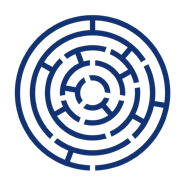 Smlouva o partnerství s finančním příspěvkemuzavřená podle § 1746 odst. 2 zákona č. 89/2012 Sb., občanský zákoníkČlánek ISmluvní stranyÚstav experimentální botaniky AV ČR, v. v. ise sídlem Rozvojová 263, 165 02 Praha 6 – Lysolaje zastoupený ředitelemzapsán v rejstříku veřejných výzkumných institucí vedeném MŠMT ČR IČ: 61389030bankovní spojení: (dále jen „příjemce“)aUniverzita Palackého v Olomoucise sídlem Křížkovského 511/8, 779 00 Olomouczastoupená rektoremzapsaná v Registru vysokých škol a uskutečňovaných studijních programů MŠMT ČR IČ: 61989592bankovní spojení: (dále jen „partner“)aMasarykova univerzitase sídlem Žerotínovo náměstí 617/9, Brno-město, 602 00 Brno zastoupená rektoremzapsaná v Registru vysokých škol a uskutečňovaných studijních programů MŠMT ČR IČ: 00216224bankovní spojení: (dále jen „partner“)aBiofyzikální ústav AV ČR, v. v. i.se sídlem Královopolská 2590/135, Žabovřesky, 612 00 Brno zastoupený doc. ředitelkouzapsán v rejstříku veřejných výzkumných institucí vedeném MŠMT ČR IČ: 68081707bankovní spojení: (dále jen „partner“)aOPJAK.cz MSMT.cz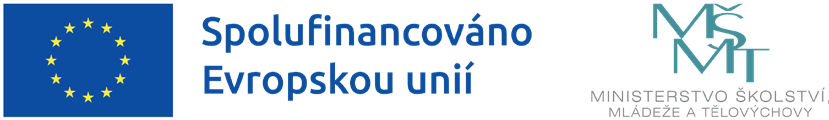 Univerzita Karlovase sídlem Ovocný trh 560/5, Staré Město, 110 00 Praha zastoupená rektorkouzapsaná v Registru vysokých škol a uskutečňovaných studijních programů MŠMT ČR IČ: 00216208bankovní spojení: (dále jen „partner“)uzavřeli níže uvedeného dne, měsíce a roku tuto Smlouvu o partnerství (dále jen „smlouva“):Článek II Předmět a účel SmlouvyPředmětem této Smlouvy je úprava právního postavení příjemce a jeho partnerů, jejich úlohy a odpovědnosti, jakož i úprava jejich vzájemných práv a povinností při realizaci projektu podle odst. 2 tohoto článku Smlouvy.Účelem této Smlouvy je upravit vzájemnou spolupráci příjemce a partnerů, kteří společně realizují projekt s názvem „Nové poznatky pro plodiny nové generace“, registrační číslo CZ.02.01.01/00/22_008/0004581, v rámci Operačního programu Jan Amos Komenský (dále jen„projekt“), na jehož realizaci poskytuje finanční podporu (dále jen „podpora“ nebo „finanční podpora“) Ministerstvo školství, mládeže a tělovýchovy (dále jen „poskytovatel finanční podpory“ nebo „Řídicí orgán OP JAK“) v rámci níže uvedeného operačního programu.Vztahy mezi příjemcem a jeho partnery se řídí principy partnerství, které jsou vymezeny v Pravidlech pro žadatele a příjemce – obecná a specifická část Operačního programu Jan Amos Komenský (dále jen „Pravidla pro žadatele a příjemce“) ve verzi uvedené v právním aktu o poskytnutí/převodu podpory.Příjemce se zavazuje uveřejnit tuto Smlouvu v registru smluv podle zákona č. 340/2015 Sb., o registru smluv, ve znění pozdějších předpisů, a informovat o jejím uveřejnění partnery.Článek IIIPráva a povinnosti smluvních stranSmluvní strany se dohodly, že se budou spolupodílet na realizaci projektu uvedeného v článku II, odst. 2 této smlouvy takto:Příjemce bude provádět tyto činnosti:řízení projektu;podíl na všech klíčových aktivitách projektu dle studie proveditelnosti, která je přílohou Žádosti o podporu k projektu (dále jen „studie proveditelnosti);vedení a účast na výzkumných záměrech, aktivitách a výsledcích v souladu se studií proveditelnosti;zajištění lidských zdrojů k realizaci projektu dle studie proveditelnosti;vědecký výzkum a další činnosti vedoucí k dosažení milníků a naplňování výzkumných cílů projektu;uchovávání výzkumných dat a publikování výsledků dle postupů uvedených ve studii proveditelnosti;ochranu duševního vlastnictví k získaným výsledkům projektu, které lze chránit podle zákonů upravujících ochranu výsledků autorské, vynálezecké nebo obdobné tvůrčí činnosti;modernizaci a upgrade infrastruktury dle studie proveditelnosti;realizaci mezinárodní spolupráce a mobilit výzkumného týmu dle studie proveditelnosti;přípravu žádostí o podporu do mezinárodních grantových soutěží;realizaci vzdělávacích aktivit projektu dle studie proveditelnosti;přípravu a řízení jednání mezinárodní vědecké rady projektu, koordinačních porad aseminářů odborného týmu;zpracování návrhu projektu a jeho změn a doplnění;průběžné informování partnerů;průběžné vyhodnocování projektových činností;vyhodnocení připomínek a hodnocení výstupů z projektu;publicitu projektu;projednání veškerých změn projektu a povinností vyplývajících z projektu s partnery;zpracování zpráv o realizaci projektu a předkládání žádostí o platbu z podpory;vykazování hospodářského využití podpořených kapacit;schvalování a proplácení způsobilých výdajů partnerů.Partneři budou provádět tyto činnosti:podíl na všech klíčových aktivitách projektu dle studie proveditelnosti;vedení a účast na výzkumných záměrech, aktivitách a výsledcích v souladu se studií proveditelnosti;zajištění vlastních lidských zdrojů k realizaci projektu dle podílu stanoveného ve studii proveditelnosti;vědecký výzkum a další činnosti vedoucí k dosažení milníků a naplňování výzkumných cílů projektu;uchovávání výzkumných dat a publikování výsledků dle postupů uvedených ve studii proveditelnosti;ochranu duševního vlastnictví k získaným výsledkům projektu, které lze chránit podle zákonů upravujících ochranu výsledků autorské, vynálezecké nebo obdobné tvůrčí činnosti;modernizaci a upgrade infrastruktury dle podílu stanoveného ve studii proveditelnosti;realizaci mezinárodní spolupráce a mobilit výzkumného týmu dle podílu stanoveného ve studii proveditelnosti;přípravu žádostí o podporu do mezinárodních grantových soutěží;realizaci vzdělávacích aktivit projektu dle studie proveditelnosti;spolupráci na návrhu změn a doplnění projektu;vyúčtování vynaložených prostředků;zpracování zpráv o své činnosti v dohodnutých termínech;vykazování hospodářského využití podpořených kapacit;další činnosti potřebné pro úspěšnou realizaci projektu.Příjemce a partneři se zavazují nést plnou odpovědnost za realizaci činností, které mají vykonávat podle této smlouvy.Partneři jsou povinni jednat způsobem, který neohrožuje realizaci projektu a zájmy příjemce.Partneři mají právo na veškeré informace týkající se projektu, dosažených výsledků projektua související dokumentaci.Partneři se dále zavazují:dofinancovat nejméně 5 % svého podílu způsobilých výdajů projektumít zřízený svůj bankovní účet. Bankovní účet může být založen u jakékoliv banky oprávněné působit v České republice a musí být veden výhradně v měně CZK. Partneři jsou povinni zachovat svůj bankovní účet i po ukončení projektu až do doby, než obdrží závěrečnou platbu, resp. až do doby finančního vypořádání projektu;vést oddělenou účetní evidenci všech účetních případů vztahujících se k projektu;v případě uzavírání dodavatelsko-odběratelských vztahů dodržovat pravidla účelovosti a způsobilosti výdajů;s finančními prostředky poskytnutými na základě této smlouvy nakládat podle pravidel stanovených v Pravidlech pro žadatele a příjemce a právním aktu o poskytnutí/převodu podpory, zejména hospodárně, efektivně a účelně;uzavřít smlouvu dle čl. 28 Obecného nařízení o ochraně osobních údajů s příjemcem a s dodavateli partnerů (je-li to relevantní), která upraví podmínky zpracování osobních údajů obdobně jako právní akt o poskytnutí/převodu podpory, který je přílohou č. 2 této smlouvy;během realizace projektu zajistit naplnění indikátorů projektu dle rozpisu uvedeného v příloze č. 4 této smlouvy;na žádost příjemce bezodkladně písemně poskytnout požadované doplňující informace související s realizací projektu, a to ve lhůtě stanovené příjemcem, tato lhůta musí být dostatečná pro vyřízení žádosti;řádně uchovávat veškeré dokumenty související s realizací projektu v souladu s účinnými právními předpisy České republiky a EU a podle Pravidel pro žadatele a příjemce;po celou dobu realizace a udržitelnosti projektu, dodržovat právní předpisy ČR a EU a politiky EU, zejména pak pravidla hospodářské soutěže, platné předpisy upravující veřejnou podporu, principy ochrany životního prostředí a prosazování rovných příležitostí;po celou dobu realizace a udržitelnosti projektu nakládat s veškerým majetkem spolufinancovaným i jen částečně z finanční podpory s péčí řádného hospodáře, zejména jej zabezpečit proti poškození, ztrátě nebo odcizení;po celou dobu realizace a udržitelnosti projektu, s výjimkou případů, kdy se jedná o naplňování účelu projektu, partneři nesmí majetek spolufinancovaný byť i částečně z prostředků dotace bez předchozího písemného souhlasu Řídicího orgánu OP JAK a příjemce převést do vlastnictví jiného či přenechat k užívání další osobě (v případě výpůjčky a pronájmu podmínka předchozího písemného souhlasu Řídicího orgánu OP JAK platí pouze pro dlouhodobý majeteka zároveň dobu výpůjčky nebo pronájmu delší než 30 kalendářních dnů1), a dále nesmí být tento majetek po tuto dobu bez předchozího písemného souhlasu Řídicího orgánu OP JAK a příjemce zatížen, ani nesmí být vlastnické právo partnera nijak omezeno;zajistit, aby majetek přenechaný k užívání nebyl dále přenechán k užívání další osobě. V případě pronájmu/výpůjčky přístrojů (s výjimkou přístrojů podpořených v režimu podpory de minimis) jsou partneři povinni vést u přístroje, který chce doplňkově pronajmout/vypůjčit, přístrojový deník, ve kterém musí být odlišen pronájem/výpůjčka od ostatního využití partnery. V případě pronájmu/výpůjčky nemovitostí (s výjimkou majetku podpořeného v režimu podpory de minimis) jsou partneři obdobně povinni vést deník plochy, který umožní odlišit pronájem/výpůjčku nemovitosti či její části od ostatního využití partnery. Povinnost vést přístrojový deník nebo deník plochy platí minimálně po dobu trvání pronájmu/výpůjčky.2 Partneři jsou povinni o pronájmech nebo výpůjčkách realizovaných v daném období informovat příjemce tak, aby o nich příjemce mohl informovat Řídicí orgán OP JAK v rámci příslušné zprávy o realizaci/udržitelnosti projektu. Partneři jsou povinni v případě zničení, poškození, ztráty, odcizení nebo jiné škodné události na majetkových hodnotách spolufinancovaných z finanční podpory je opětovně pořídit nebo uvést tyto majetkové hodnoty do původního stavu, a to v nejbližším možném termínu, nejpozději však k datu ukončení realizace projektu. Partneři jsou povinni se při nakládání s majetkem pořízeným z finanční podpory dále řídit Pravidly pro žadatele a příjemce a právním aktem o poskytnutí/převodu podpory;postupovat v souladu s Metodikou pro nakládání s majetkem spolufinancovaným z OP JAK, která je k dispozici na www.opjak.cz, a to po celou dobu životnosti podpořeného majetku, resp. odpisování podpořeného majetku (tzn. případně i po ukončení realizace/udržitelnosti projektu;při realizaci činností podle této smlouvy uskutečňovat publicitu projektu v souladu s pokyny uvedenými v Pravidlech pro žadatele a příjemce;předkládat příjemci v pravidelných intervalech nebo vždy, když o to příjemce požádá, podklady pro zprávy o realizaci projektu, informace o projektu, příp. zprávy o udržitelnosti projektu dle Pravidel pro žadatele a příjemce;umožnit provedení kontroly všech dokladů vztahujících se k činnostem, které partneři realizují v rámci projektu, umožnit průběžné ověřování provádění činností, k nimž se zavázali podle této smlouvy, a poskytnout součinnost všem osobám oprávněným k provádění kontroly, příp. jejich zmocněncům.  Těmito oprávněnými osobami jsou Ministerstvo školství, mládeže a tělovýchovy, orgány finanční správy, Ministerstvo financí, Nejvyšší kontrolní úřad, Evropská komise a Evropský účetní dvůr, případně další orgány nebo osoby oprávněné k výkonu kontroly;bezodkladně informovat příjemce o všech provedených kontrolách vyplývajících z účasti na projektu podle článku II smlouvy, o všech případných navržených nápravných opatřeních, která budou výsledkem těchto kontrol, a o jejich splnění;neprodleně příjemce informovat o veškerých změnách, které u něho nastaly ve vztahu k projektu, nebo změnách souvisejících s činnostmi, které příjemce realizuje podle této smlouvy;1 Tj. delší než 30 kalendářních dnů nepřetržitě za 1 kalendářní rok, případně plánovaně se opakující pronájem/výpůjčka stejnému subjektu na obdobnou činnost v celkové délce přesahující 30 kalendářních dnů za 1 kalendářní rok.2 Přístrojový deník/deník plochy může být nahrazen jiným typem evidence, pokud tato evidence obsahuje obdobné údaje umožňující kontrolu využití přístroje/nemovitosti vč. rozlišení hospodářských a nehospodářských činností.dodržovat v rámci projektu zásady otevřené vědy a zveřejňovat výsledky získané v rámci projektu podle těchto zásad a v souladu se studií proveditelnosti, vč. výzkumných dat pro tyto výsledky, zejména publikace, a to v souladu s plánem pro správu dat, jakož i postupy otevřené vědy stanovené právním aktem o poskytnutí/převodu podpory a Pravidly pro žadatele a příjemce;dodržovat v rámci projektu stejná pravidla, privilegia a zásady odpovědnosti jako ty, které jsou uvedeny v čl. 9. studie proveditelnosti;jmenovat v rámci projektu z řad odborného týmu zástupce, kteří budou zodpovědní za řízení výzkumných úkolů a všech dalších činností prováděných v instituci, včetně správy příslušného rozpočtu;dodržovat ve svých vnitřních politikách a předpisech zásady rovného zacházení, nediskriminace a rovných příležitostí;garantovat v rámci projektu v souladu se studií proveditelnosti studium studentů Ph.D. akreditovanými doktorskými programy;zavázat své vedoucí zaměstnance, kteří se budou na projektu podílet, k řízení a prevenci rizik dle čl. 14 studie proveditelnosti;zavázat své vedoucí zaměstnance, kteří se budou na projektu podílet, k převzetí odpovědnostiv souvislosti se zadáváním veřejných zakázek;Partneři nejsou oprávněni žádnou z aktivit, kterou provádí podle této smlouvy, financovat z jiných prostředků rozpočtové kapitoly Ministerstva školství, mládeže a tělovýchovy, jiné rozpočtové kapitoly státního rozpočtu, státních fondů, jiných strukturálních fondů EU nebo jiných prostředků EU, ani z jiné dotace.3 Pokud byl určitý výdaj uhrazen z dotace pouze zčásti, týká se zákaz podle předchozí věty pouze této části výdaje.Příjemce se zavazuje informovat partnery o všech skutečnostech rozhodných pro plnění jeho povinností vyplývajících z této smlouvy, zejména jim poskytnout právní akt o poskytnutí/převodu podpory včetně příloh a případná rozhodnutí o změně právního aktu o poskytnutí/převodu podpory včetně příloh.Prostředky z dotace mohou být použity pro potřeby nehospodářské činnosti partnerů. K hospodářské činnosti nelze využít majetek ani další zdroje podpořené/pořízené z dotace s výjimkou jejich vedlejšího hospodářského využití sloužícího k jejich účelnějšímu využití. Podmínky nehospodářského využití podpořené infrastruktury (v souladu s ustanovením bodu 20 Rámce pro státní podporu výzkumu, vývoje a inovací / 207 Sdělení o pojmu státní podpora) je nutno dodržovat po celou dobu životnosti, resp. odpisování majetku. Pro účely prokázání čistě vedlejšího charakteru hospodářských činností jsou partneři povinni postupovat v souladu s Metodikou vykazování hospodářských činností z hlediska veřejné podpory v rámci OP JAK, která je k dispozici na www.opjak.cz, a předložit příjemci na vyžádání Přehled hospodářského využití podpořených kapacit, a to vždy za předchozí rok realizace/udržitelnosti projektu.3 Nevztahuje se na prostředky dotace ze státního rozpočtu na dlouhodobý koncepční rozvoj výzkumné organizace podle zákona č. 130/2002 Sb., o podpoře výzkumu a vývoje.Článek IV Financování projektuProjekt podle článku II smlouvy bude financován z prostředků, které budou poskytnuty příjemci formou finanční podpory na základě právního aktu o poskytnutí/převodu podpory z Operačního programu Jan Amos Komenský.Výdaje na činnosti, jimiž se příjemce a partneři podílejí na projektu, jsou podrobně rozepsány v žádosti o podporu, která tvoří přílohu č. 1 této smlouvy. Celkový finanční podíl příjemce a jednotlivých partnerů na způsobilých výdajích projektu činí:Příjemce Ústav experimentální botaniky AV ČR, v. v. i206 362 868,73 Kčpartner Univerzita Palackého v Olomouci s finančním příspěvkem78 197 392,25 Kčpartner Masarykova univerzita s finančním příspěvkem85 250 828,07 Kčpartner Biofyzikální ústav AV ČR, v. v. i. s finančním příspěvkem34 216 514,74 Kčpartner Univerzita Karlova s finančním příspěvkem31 651 795,44 KčProstředky získané na realizaci činností podle článku III této smlouvy jsou partneři s finančním příspěvkem oprávněni použít pouze na úhradu výdajů, které jsou způsobilé dle Pravidel pro žadatele a příjemce.Partneři jsou povinni dodržovat strukturu výdajů v členění na příjemce a partnery a v členění na položky rozpočtu podle přílohy č. 3 této Smlouvy.Způsobilé výdaje vzniklé při realizaci projektu budou hrazeny partnerům takto: Příjemce poskytne první zálohu každému partnerovi maximálně ve výši 30 % z jeho nákladů dle rozpočtu projektu, který je přílohou č. 3 této smlouvy. Zálohu poskytnutou příjemcem jsou partneři povinni využívat k úhradě způsobilých výdajů (včetně plateb dodavatelům). Partneři jsou povinni tuto i každou další zálohu příjemci řádně vyúčtovat a výdaje prokázat. Další zálohu příjemce partnerům poskytne na základě žádosti každého partnera. Každou zálohu je příjemce povinen poskytnout partnerům nejpozději do 14 dnů od připsání příslušné platby v rámci finanční podpory na účet Příjemce.Příjemce poskytne partnerům finanční prostředky na vynakládání jejich způsobilých výdajů projektu maximálně ve výši 95 % jejich celkového finančního podílu na způsobilých výdajích projektu stanoveného v odst. 2 tohoto článku.Článek V Práva k výsledkůmPříjemce a partneři budou vlastníky práv k výsledkům výzkumu realizovaného v rámci projektu dle jejich podílu na výzkumu (dále též jako „výsledky“). Tím nejsou dotčena práva autorů a původců výsledků.Využívání společných výsledků jinými subjekty než příjemcem či partnery je možné po vzájemné písemné dohodě stran s podpisy smluvních stran na jedné listině.Smluvní strany vynaloží úsilí k tomu, aby jejich zaměstnanci – autoři autorských děl ve smyslu zákona č. 121/2000 Sb., o právu autorském, ve znění pozdějších předpisů, vzniklých rámci projektu,písemně souhlasili s postoupením zaměstnavatelova práva výkonu majetkových práv k zaměstnaneckému dílu4 třetí osobě.Projeví-li o to jiná smluvní strana zájem, smluvní strany postoupí práva k výkonu majetkových autorských práv k zaměstnaneckým dílům vzniklým v rámci projektu na jinou smluvní stranu, pokud k tomu dá zaměstnanec příslušné smluvní strany, autor, písemný souhlas dle předchozího odstavce.Osobnostní autorská práva zaměstnance jako autora zaměstnaneckého díla zůstávají nedotčena.5Jedná-li se o práva pořizovatele databáze, poskytne příslušná smluvní strana tato práva rovněž ostatním smluvním stranám, projeví-li o to ostatní smluvní strany zájem.Smluvní strana je povinna písemně vyrozumět ostatní smluvní strany o případném vytvoření podnikového vynálezu jejími zaměstnanci v rámci projektu a předat jim podklady potřebné k posouzení vynálezu6, a to i tehdy, jsou-li pochyby o tom, jde-li o vynález nebo je-li vynález způsobilý k patentování.Smluvní strana v zákonné lhůtě rozhodne o uplatnění práva na patent vůči příslušnému zaměstnanci či zaměstnancům příslušného zaměstnavatele a podá přihlášku vynálezu. Současně s podáním přihlášky učiní nabídku licence7 smluvními stranám.V případě užitných vzorů8, průmyslových vzorů9, topografie polovodičového výrobku10, práva k odrůdám rostlin11, biotechnologických vynálezů12 se postupuje obdobně podle odst. 7. a odst. 8 tohoto článku smlouvy.Způsob započítávání výsledků do informačního systému výzkumu, experimentálního vývoje a inovací (dále jen „IS VaV“), v rámci kterého jsou shromažďovány, zpracovávány, poskytovány a využívány informace o výsledcích projektů výzkumu a vývoje a výzkumných záměrů podporovaných z veřejných prostředků podle zákona č. 130/2002 Sb., o podpoře výzkumu, experimentálního vývoje a inovací z veřejných prostředků a o změně některých souvisejících zákonů (zákon o podpoře výzkumu, experimentálního vývoje a inovací), ve znění pozdějších předpisů, se řídí nařízením vlády č. 397/209 Sb., o informačním systému výzkumu, experimentálního vývoje a inovací, zvláštními právními předpisy a provozním řádem IS VaV, kde je podrobně upraven obsah rejstříku informací o výsledcích (RIV), postup při předání, zařazení, zpracování a poskytování údajů.Smluvní strany se zavazují spolupracovat při zajištění účinné ochrany práv duševního vlastnictví, která vzniknou v souvislosti s realizací projektu, zejména si poskytnou vzájemnou součinnost při zápisu předmětu průmyslového vlastnictví do příslušného rejstříku. Smluvní strany se budou bezodkladně informovat o zjištěném porušování práv stran k předmětům duševního vlastnictví, které vzniknou v souvislosti s realizací projektu, ze strany třetích osob, zejména neoprávněného využívání vynálezů, na něž byly uděleny patenty.4 § 58 zákona č. 121/2000 Sb., autorský zákon, ve znění pozdějších předpisů;5 § 58 zákona č. 121/2000 Sb., autorský zákon, ve znění pozdějších předpisů;6 § 9 odst. 2 zákona č. 527/1990 Sb., o vynálezech a zlepšovacích návrzích, ve znění pozdějších předpisů7 § 1731 a násl. zákona č. 89/2012 Sb., občanský zákoník, ve znění pozdějších předpisů8 § 21 odst. 2 zákona č. 478/1992 Sb., o užitných vzorech, ve znění pozdějších předpisů, ve spojenís § 9 odst. 2 zákona č. 527/1990 Sb., o vynálezech a zlepšovacích návrzích, ve znění pozdějších předpisů9 § 13 odst. 2 zákona č. 207/2000 Sb., o ochraně průmyslových vzorů, ve znění pozdějších předpisů10 § 3 odst. 2 zákona č. 529/1991 Sb., o ochraně topografií polovodičových výrobků, ve znění pozdějších předpisů11 zákon č. 408/2000 Sb., o ochraně práv k odrůdám rostlin, ve znění pozdějších předpisů12 zákon č. 206/2000 Sb., o ochraně biotechnologických vynálezů, ve znění pozdějších předpisůV případě, že dojde v rámci realizace projektu k vytvoření technického řešení zaměstnanci více smluvních stran jako spolupůvodci, na který budou hodlat podat přihlášku k registraci technického řešení, které může být předmětem průmyslového vlastnictví, v příslušném rejstříku, uzavřou nejpozději před podáním takové přihlášky smlouvu, v níž si upraví zejména své podíly na spolumajitelství k příslušnému předmětu průmyslového vlastnictví, práva na jeho využívání, popř. způsob uzavírání licenčních smluv k předmětům průmyslového vlastnictví.Ustanovením toho článku smlouvy nejsou dotčeny povinnosti smluvních stran dodržovat zásady a postupy otevřené vědy, jakož i povinnosti vyplývající z § 16 zákona č. 130/2002 Sb., o podpoře výzkumu, experimentálního vývoje a inovací z veřejných prostředků a o změně některých souvisejících zákonů (zákon o podpoře výzkumu a vývoje), ve znění pozdějších předpisů. Partneři se zavazují poskytovat produkty projektu pro využití poskytovatelem finanční podpory a poskytnout k dílu nebo jinému předmětu ochrany licenci Creative Commons, a to za stejných podmínek jaké jsou ze strany poskytovatele finanční podpory stanoveny příjemci.Článek VI Odpovědnost za škoduPříjemce je právně a finančně odpovědný za správné a zákonné použití finanční podpory, která mu byla poskytnuta na základě právního aktu o poskytnutí/převodu podpory vůči poskytovateli finanční podpory, a to i v případě podpory použité partnery.Partneři odpovídají za škodu vzniklou ostatním účastníkům této smlouvy i třetím osobám, která vznikne porušením jeho povinností vyplývajících z této smlouvy, jakož i z ustanovení obecně závazných právních předpisů. Pro vyloučení pochybností příjemce a partneři ujednali, že partneři jsou povinni nahradit příjemci rovněž škodu vzniklou v důsledku nedodržení naplňování hodnot monitorovacích indikátorů podle dohodnutých podílů účastníků této smlouvy na řešení projektu, tak, jak jsou hodnoty těchto indikátorů specifikovány v příloze č. 4 této smlouvy "Rozpis indikátorů závazných k naplnění příjemcem a partnery". Do škody způsobené příjemci, kterou jsou partneři povinni nahradit, se započítávají i veškeré sankce, jež byly příjemci uloženy v souvislosti s projektem, tedy rovněž případné odvody za porušení rozpočtové kázně.Partneři neodpovídají za škodu vzniklou konáním nebo opomenutím příjemce nebo jiného partnera.Článek VIIDalší práva a povinnosti smluvních stranSmluvní strany jsou povinny zdržet se jakékoliv činnosti, jež by mohla znemožnit nebo ztížit dosažení účelu této smlouvy a realizaci projektu.Smluvní strany jsou povinny vzájemně se informovat o skutečnostech rozhodných pro plnění této smlouvy a realizaci projektu v souladu s právním aktem o poskytnutí/převodu podpory, a to bez zbytečného odkladu.Smluvní strany jsou povinny jednat při realizaci projektu eticky, korektně, transparentněa v souladu s dobrými mravy.Partneři jsou povinni příjemci oznámit do 5 pracovních dnů kontaktní údaje pracovníka pověřeného koordinací svých prací na projektu podle článku II této smlouvy.Majetek podpořený z OP JAK je ve vlastnictví té smluvní strany, která uhradila převodci na základě platného právního titulu jeho cenu, nedohodnou-li se smluvní strany písemně s podpisy smluvníchstran na jedné listině jinak; změna vlastnictví je možná, dojde-li k situaci podle článku VII, odst. 2 aodst. 3 této smlouvy.Článek VIII Trvání smlouvySmlouva se uzavírá na dobu do konce udržitelnosti projektu, s výjimkou povinností příjemce apartnerůpostupovat v souladu s Metodikou pro nakládání s majetkem spolufinancovaným z OP JAK po celou dobu živostnosti podpořeného majetku adodržovat podmínky vedlejšího hospodářského využití po celou dobu životnosti podpořeného majetku.Poruší-li některý z partnerů závažným způsobem nebo opětovně některou z povinností vyplývající pro něj z této smlouvy nebo z účinných právních předpisů ČR a EU, může být na základě Řídícím orgánem OP JAK schválené změny projektu vyloučen z další účasti na realizaci Projektu. V tomto případě je povinen se s ostatními účastníky smlouvy písemně s podpisy smluvních stran na jedné listině dohodnout, kdo z účastníků smlouvy převezme jeho závazky a majetek financovaný z finanční podpory, a předat příjemci či určenému partnerovi všechny dokumenty a informace vztahující se k projektu.Partner může ukončit spolupráci s ostatními účastníky této smlouvy pouze na základě písemné dohody uzavřené se všemi účastníky této smlouvy s podpisy na jedné listině, která bude obsahovat rovněž závazek ostatních dohodou určených účastníků této smlouvy převzít jednotlivé povinnosti, odpovědnost a majetek (financovaný z finanční podpory) odstupujícího partnera. Tato dohoda nabude účinnosti nejdříve dnem schválení změny projektu spočívající v odstoupení partnera od realizace projektu ze strany Ministerstva školství, mládeže a tělovýchovy. Takovým ukončením spolupráce nesmí být ohroženo splnění účelu podle článku II této smlouvy a nesmí tím vzniknout újma ostatním účastníkům smlouvy.O změně obsahu této smlouvy ve smyslu odst. 2 či 3 tohoto článku bude vždy uzavřen písemný dodatek k této smlouvě s podpisy smluvních stran na jedné listině, který nabude účinnosti dnem jeho uveřejnění v registru smluv nebo dnem schválení odpovídající změny projektu Řídícím orgánem OP JAK, podle toho která skutečnost nastane později.Článek IXOstatní ustanoveníTato smlouva je uzavřena dnem jejího podpisu všemi smluvními stranami, účinnosti pak nabývá dnem jejího uveřejnění v registru smluv (https://smlouvy.gov.cz). V případě, že právní akt o poskytnutí/převodu podpory nabude právní moci později, než bude tato smlouva uveřejněna v registru smluv, pak účinnost smlouvy nastane dnem nabytí právní moci právního aktu o poskytnutí/převodu podpory.Jakékoliv změny této smlouvy lze provádět pouze na základě dohody všech smluvních stran formou datovaných číslovaných písemných dodatků podepsaných oprávněnými zástupci smluvních stran na jedné listině, přičemž smluvní strany výslovně vylučují změny obsahu této smlouvy v jakékoliv jiné formě. U změny uvedené v článku VIII, odst. 2 nemusí být uzavřen písemný dodatek s partnerem, o jehož vyloučení se žádá. Dodatek nabude účinnosti dnem jeho uveřejnění v registru smluv, nebo, bude-li změna podmíněna schválením změny projektu ze strany Řídícího orgánu OP JAK, dnem účinnosti tohoto schválení, podle toho, která skutečnost nastane později.Právní vztahy smluvních stran výslovně touto smlouvou neupravené se řídí zákonem č. 89/2012 Sb., občanský zákoník, ve znění pozdějších předpisů, a dalšími obecně závaznými právními předpisy České republiky.Tato smlouva je vyhotovena v elektronické formě s elektronickými uznávanými podpisy zástupců všech smluvních stran. Poslední podepisující zajistí rozeslání této smlouvy ostatním smluvním stranám.Součástí této smlouvy jsou přílohy č. 1, 3, 4, 5, 6 a 7. Právní akt o poskytnutí/převodu podpory se po jeho vydání stane přílohou č. 2 této smlouvy.Smluvní strany prohlašují, že tato smlouva byla sepsána na základě jejich pravé a svobodné vůle.Přílohy:Žádost o podporu k projektu včetně studie proveditelnostiPrávní akt o poskytnutí/převodu podpory včetně příloh (bude přiložen po jeho vydání poskytovatelem podpory)Rozpočet projektu v rozdělení prostředků připadajících na partnery s finančním příspěvkemRozpis indikátorů závazných k naplnění příjemcem a partneryPlná moc pro, ředitelku Projektového servisu UPPlná moc pro, vedoucí Oddělení grantové podpory MUPlná moc pro., děkana Přírodovědecké fakulty UKV Praze dne: 5.9.2023